      Master académique                    FILIÈRE SCIENCES ALIMENTAIRES                                          Agroalimentaire et contrôle de qualité                                    Responsable de la spécialité :                           Dr BOUGHERRA Fateh                                  bougherra_f@yahoo.fr                                                           Objectifs de la formationLa formation en technologie alimentaire vise à : Mettre sur le marché de l’emploi des cadres qualifiés directement opérationnels au niveau des unités de transformations agroalimentaires, Elle permettra également de compléter la formation en licence et l’acquisition des compétences permettant d’intervenir sur le produit et les procédés, Parallèlement, l’étudiant qui recevra des enseignements dans le domaine de l’économie et de la gestion peut intervenir et contribuer dans l’activité technico-commercial et stratégie de développement de l’entreprise.                                                      Profils et compétences métiers visés Cette formation basée sur l’acquisition des sciences de l'ingénieur, technologies de fabrication, analyse produits et de notions suffisantes en matière de gestion et de management.                                                       Permettra au cadre formé de :Evaluer la qualité de la matière première par référence aux cahiers des charges et spécificationsSuivre le processus de fabrication, détecter les anomalies et apprécier la qualité du produit en cours et en fin de fabrication. Contribuer à la démarche "Qualité" de l'entreprise. Et être en mesure d’apprécier les bonnes pratiques d’hygiène et l’application des procédures liées à l’HACCP. être en mesure d’intervenir dans la formulation el l’innovation ou l’amélioration des produits fabriqués. Maitriser des conditions de stockage et de préservation des grains et végétaux.  Effectuer les analyses spécifiques et de routine (microbiologie, physico-chimie, qualité des produits, comportement et cuisson, comportement durant le stockage qualité biscuitière et texture, dérivés).                                                             Potentialités régionales et nationales d’employabilité des diplômés :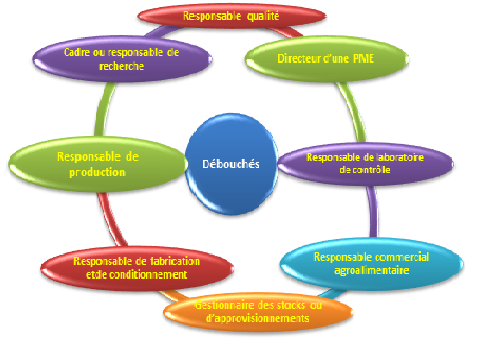                                                         Passerelles vers d’autres spécialités.Technologies céréalières professionnels et académiques (L) Possibilité avec les instituts nationaux spécialisés en technologie des IAA et biotechnologies. Possibilité d’intégration en Master 2 les titulaires du Master 1 Tech. Céréales et protéagineux (MPV) Possibilité de spécialisation par métier grâce à des formations de courte durée en accord avec les industriels.                                                                    Contenu de la formationSemestre 1 : Agroalimentaire et contrôle de qualitéSemestre 2 : Agroalimentaire et contrôle de qualitéSemestre3 : Agroalimentaire et contrôle de qualitéSemestre4 : Agroalimentaire et contrôle de qualitéProjet de fin d’étude sanctionné par un mémoire et une soutenance Unité d’enseignement UE fondamentales Matière 1 : Physique industrielle-rhéologie Matière 2: Microbiologie alimentaire Matière 3: Biotechnologie alimentaire UE méthodologie Matière 1: Techniques d’analyses Matière 2: Informatique UE découverte Matière 1: Dessin technique Matière 2 : base de la nutrition UE transversales Matière 1: Communication Unité d’enseignement UE fondamentales Matière 1 : Automatisme et électrotechnique Matière 2: Génie industriel Matière 3: Biochimie alimentaire UE méthodologie Matière 1:  Statistiques et traitements des données Matière 2: Formulation dans les IAA et applications UE découverte Matière 1: Stage d’application Matière 2 : Culture, comportement et génomique UE transversales   Matière 1 : LégislationMatière 2: anglais Unité d’enseignement UE fondamentales Matière 1 : Technologie des produits de terroir et produits fermentés Matière 2: Technologie production : confiserie, chocolaterie et dérivés de céréales Matière 3: Valorisation des ressources végétales et marines UE méthodologie Matière 1: Nature, extraction et purification des molécules                      bioactives et fonctionnelles Matière 2: traitement de l’eau et valorisation des résidus des IAA                    UE découverte Matière 1: Sécurité hygiène et environnement Matière 2 : Emballage et conservation des produits alimentaires UE transversales Matière 1: Anglais Matière 2: Entreprenariat 